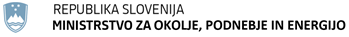   Langusova ulica 4, 1000 Ljubljana	T: 01 478 82 00	E: gp.mope@gov.si	www.mope.gov.siPRILOGE: Poročilo o izvajanju Akcijskega programa za alternativna goriva v prometu v letu 2023OBRAZLOŽITEVŠtevilka: 370-20/2024-2570-4                Številka: 370-20/2024-2570-4                Ljubljana, 22. 4. 2024Ljubljana, 22. 4. 2024GENERALNI SEKRETARIAT VLADE REPUBLIKE SLOVENIJEGp.gs@gov.siGENERALNI SEKRETARIAT VLADE REPUBLIKE SLOVENIJEGp.gs@gov.siZADEVA: Poročilo o izvajanju Akcijskega programa za alternativna goriva v prometu v letu 2023 - predlog za obravnavo ZADEVA: Poročilo o izvajanju Akcijskega programa za alternativna goriva v prometu v letu 2023 - predlog za obravnavo ZADEVA: Poročilo o izvajanju Akcijskega programa za alternativna goriva v prometu v letu 2023 - predlog za obravnavo ZADEVA: Poročilo o izvajanju Akcijskega programa za alternativna goriva v prometu v letu 2023 - predlog za obravnavo 1. Predlog sklepov vlade:1. Predlog sklepov vlade:1. Predlog sklepov vlade:1. Predlog sklepov vlade:Na podlagi šestega odstavka 21. člena Zakona o Vladi Republike Slovenije (Uradni list RS, št. 24/05 – uradno prečiščeno besedilo, 109/08, 38/10 – ZUKN, 8/12, 21/13, 47/13 – ZDU-1G, 65/14, 55/17 in 163/22), in v zvezi s sklepoma Vlade Republike Slovenije št. 37000-1/2022/3 z dne 20. 1. 2022 ter št. 37000-3/2022/11 z dne 24. 1. 2023, je Vlada Republike Slovenije na …. seji dne………pod točko…..sprejela naslednjiSKLEP:Vlada Republike Slovenije se je seznanila s Poročilom o izvajanju Akcijskega programa za alternativna goriva v prometu v letu 2023.Barbara Kolenko Helbl                   	GENERALNA SEKRETARKASklep prejme: Ministrstvo za okolje, podnebje in energijoPriloge:Poročilo o izvajanju Akcijskega programa za alternativna goriva v prometu v letu 2023Na podlagi šestega odstavka 21. člena Zakona o Vladi Republike Slovenije (Uradni list RS, št. 24/05 – uradno prečiščeno besedilo, 109/08, 38/10 – ZUKN, 8/12, 21/13, 47/13 – ZDU-1G, 65/14, 55/17 in 163/22), in v zvezi s sklepoma Vlade Republike Slovenije št. 37000-1/2022/3 z dne 20. 1. 2022 ter št. 37000-3/2022/11 z dne 24. 1. 2023, je Vlada Republike Slovenije na …. seji dne………pod točko…..sprejela naslednjiSKLEP:Vlada Republike Slovenije se je seznanila s Poročilom o izvajanju Akcijskega programa za alternativna goriva v prometu v letu 2023.Barbara Kolenko Helbl                   	GENERALNA SEKRETARKASklep prejme: Ministrstvo za okolje, podnebje in energijoPriloge:Poročilo o izvajanju Akcijskega programa za alternativna goriva v prometu v letu 2023Na podlagi šestega odstavka 21. člena Zakona o Vladi Republike Slovenije (Uradni list RS, št. 24/05 – uradno prečiščeno besedilo, 109/08, 38/10 – ZUKN, 8/12, 21/13, 47/13 – ZDU-1G, 65/14, 55/17 in 163/22), in v zvezi s sklepoma Vlade Republike Slovenije št. 37000-1/2022/3 z dne 20. 1. 2022 ter št. 37000-3/2022/11 z dne 24. 1. 2023, je Vlada Republike Slovenije na …. seji dne………pod točko…..sprejela naslednjiSKLEP:Vlada Republike Slovenije se je seznanila s Poročilom o izvajanju Akcijskega programa za alternativna goriva v prometu v letu 2023.Barbara Kolenko Helbl                   	GENERALNA SEKRETARKASklep prejme: Ministrstvo za okolje, podnebje in energijoPriloge:Poročilo o izvajanju Akcijskega programa za alternativna goriva v prometu v letu 2023Na podlagi šestega odstavka 21. člena Zakona o Vladi Republike Slovenije (Uradni list RS, št. 24/05 – uradno prečiščeno besedilo, 109/08, 38/10 – ZUKN, 8/12, 21/13, 47/13 – ZDU-1G, 65/14, 55/17 in 163/22), in v zvezi s sklepoma Vlade Republike Slovenije št. 37000-1/2022/3 z dne 20. 1. 2022 ter št. 37000-3/2022/11 z dne 24. 1. 2023, je Vlada Republike Slovenije na …. seji dne………pod točko…..sprejela naslednjiSKLEP:Vlada Republike Slovenije se je seznanila s Poročilom o izvajanju Akcijskega programa za alternativna goriva v prometu v letu 2023.Barbara Kolenko Helbl                   	GENERALNA SEKRETARKASklep prejme: Ministrstvo za okolje, podnebje in energijoPriloge:Poročilo o izvajanju Akcijskega programa za alternativna goriva v prometu v letu 20232. Predlog za obravnavo predloga zakona po nujnem ali skrajšanem postopku v državnem zboru z obrazložitvijo razlogov:2. Predlog za obravnavo predloga zakona po nujnem ali skrajšanem postopku v državnem zboru z obrazložitvijo razlogov:2. Predlog za obravnavo predloga zakona po nujnem ali skrajšanem postopku v državnem zboru z obrazložitvijo razlogov:2. Predlog za obravnavo predloga zakona po nujnem ali skrajšanem postopku v državnem zboru z obrazložitvijo razlogov:3.a Osebe, odgovorne za strokovno pripravo in usklajenost gradiva:3.a Osebe, odgovorne za strokovno pripravo in usklajenost gradiva:3.a Osebe, odgovorne za strokovno pripravo in usklajenost gradiva:3.a Osebe, odgovorne za strokovno pripravo in usklajenost gradiva:Mag. Bojan Kumer, minister,Mag. Tina Seršen, državna sekretarka,Darko Trajanov, generalni direktor Direktorata za prometno politiko, Marija Lesjak, sekretarka v Sektorju za alternativna goriva v prometu,Tina Sinkovič Mutec, podsekretar v  Sektorju za alternativna goriva v prometu.Mag. Bojan Kumer, minister,Mag. Tina Seršen, državna sekretarka,Darko Trajanov, generalni direktor Direktorata za prometno politiko, Marija Lesjak, sekretarka v Sektorju za alternativna goriva v prometu,Tina Sinkovič Mutec, podsekretar v  Sektorju za alternativna goriva v prometu.Mag. Bojan Kumer, minister,Mag. Tina Seršen, državna sekretarka,Darko Trajanov, generalni direktor Direktorata za prometno politiko, Marija Lesjak, sekretarka v Sektorju za alternativna goriva v prometu,Tina Sinkovič Mutec, podsekretar v  Sektorju za alternativna goriva v prometu.Mag. Bojan Kumer, minister,Mag. Tina Seršen, državna sekretarka,Darko Trajanov, generalni direktor Direktorata za prometno politiko, Marija Lesjak, sekretarka v Sektorju za alternativna goriva v prometu,Tina Sinkovič Mutec, podsekretar v  Sektorju za alternativna goriva v prometu.3.b Zunanji strokovnjaki, ki so sodelovali pri pripravi dela ali celotnega gradiva:3.b Zunanji strokovnjaki, ki so sodelovali pri pripravi dela ali celotnega gradiva:3.b Zunanji strokovnjaki, ki so sodelovali pri pripravi dela ali celotnega gradiva:3.b Zunanji strokovnjaki, ki so sodelovali pri pripravi dela ali celotnega gradiva:4. Predstavniki vlade, ki bodo sodelovali pri delu državnega zbora:4. Predstavniki vlade, ki bodo sodelovali pri delu državnega zbora:4. Predstavniki vlade, ki bodo sodelovali pri delu državnega zbora:4. Predstavniki vlade, ki bodo sodelovali pri delu državnega zbora:////5. Kratek povzetek gradiva:5. Kratek povzetek gradiva:5. Kratek povzetek gradiva:5. Kratek povzetek gradiva:Poročilo o izvajanju Akcijskega programa za alternativna goriva v letu 2023MOPE je po medresorskem usklajevanju pripravilo končno Poročilo o izvajanju akcijskega programa za alternativna goriva v letu 2023. Poročilo zajema pregled izvedenih ukrepov v letu 2023 skladno z Akcijskim programom: finančne spodbude, objavljeni javni pozivi, pregled  izplačil, pregled izvedenih ukrepov skladno z NEPN, normativne ureditve, izvedbo drugih aktivnosti ministrstva, potrebnih za doseganje ciljev Strategije, opis težav, ki zavirajo izvajanje ukrepov, pregled doseganja ciljev Strategije ter prikaz analize stanja voznega parka in polnilne infrastrukture ministrstev, vladnih služb in organov v sestavi.V letu 2023 je bilo za ukrepe spodbujanja alternativnih goriv v prometu skupaj izplačanih 22.137.598,00 EUR. Sredstva se nanašajo na ukrepe za vozila in polnilno infrastrukturo, na ukrepe za normativne ureditve in na ukrepe za raziskovalne projekte in študije. V okviru javnih pozivov Eko sklada je bilo sofinanciranih skupaj 1644 vozil na električni pogon v višini 9.769.552,00 EUR, 411 električnih vozil pa je prejelo povratna sredstva (kredite) v višini 8.915.580,00 EUR. V okviru skupnih javnih naročil vlade je bilo naročenih 56 električnih vozil ter porabljenih 1.887.379,00 EUR. Iz Evropskega kohezijskega sklada so bile sofinancirane  tri polnilne postaje v višini 955.660,00 EUR. V okviru Eko sklada je bila kreditirana ena polnilna postaja v višini 3.000,00 EUR ter 28 vozil na plin, v skupni višini 352.834,00 EUR. Za pripravo Zakona o infrastrukturi za alternativna goriva je bilo porabljenih 22.143,00 EUR. Za raziskovalne projekte in študije je bilo porabljenih 231.450,00 EUR.Pregled stanja na področju vozil in polnilne ter oskrbovalne infrastruktureV registru vozil na dan 31. 12. 2023 je bilo skupaj registriranih 18.719 osebnih električnih vozil kategorije M1, od tega 12.713 baterijskih električnih vozil (BEV) in 6.006 priključnih hibridov (PHEV), 455 električnih lahkih komercialnih vozil kategorije N1, 7 težkih komercialnih vozil (N2, N3) ter 27 avtobusov kategorij M2 in M3.Vozil na utekočinjen zemeljski plin (UZP) je bilo 26 ter 9.898 vozil na utekočinjen naftni plin (UNP). Število javno dostopnih polnilnih mest je skupaj 2054 od tega 1684 lokacij, kjer so polnilna mesta z močjo do vključno 22 kW ter 370 lokacij, kjer so polnilna mesta z močjo večjo od 22 kW. Za stisnjen zemeljski plin je 15 javno dostopnih oskrbovalnih mest ter 2  oskrbovalnih mest za utekočinjen zemeljski plin. 144 javno dostopnih oskrbovalnih mest je za utekočinjen naftni plin.Poročilo o izvajanju Akcijskega programa za alternativna goriva v letu 2023MOPE je po medresorskem usklajevanju pripravilo končno Poročilo o izvajanju akcijskega programa za alternativna goriva v letu 2023. Poročilo zajema pregled izvedenih ukrepov v letu 2023 skladno z Akcijskim programom: finančne spodbude, objavljeni javni pozivi, pregled  izplačil, pregled izvedenih ukrepov skladno z NEPN, normativne ureditve, izvedbo drugih aktivnosti ministrstva, potrebnih za doseganje ciljev Strategije, opis težav, ki zavirajo izvajanje ukrepov, pregled doseganja ciljev Strategije ter prikaz analize stanja voznega parka in polnilne infrastrukture ministrstev, vladnih služb in organov v sestavi.V letu 2023 je bilo za ukrepe spodbujanja alternativnih goriv v prometu skupaj izplačanih 22.137.598,00 EUR. Sredstva se nanašajo na ukrepe za vozila in polnilno infrastrukturo, na ukrepe za normativne ureditve in na ukrepe za raziskovalne projekte in študije. V okviru javnih pozivov Eko sklada je bilo sofinanciranih skupaj 1644 vozil na električni pogon v višini 9.769.552,00 EUR, 411 električnih vozil pa je prejelo povratna sredstva (kredite) v višini 8.915.580,00 EUR. V okviru skupnih javnih naročil vlade je bilo naročenih 56 električnih vozil ter porabljenih 1.887.379,00 EUR. Iz Evropskega kohezijskega sklada so bile sofinancirane  tri polnilne postaje v višini 955.660,00 EUR. V okviru Eko sklada je bila kreditirana ena polnilna postaja v višini 3.000,00 EUR ter 28 vozil na plin, v skupni višini 352.834,00 EUR. Za pripravo Zakona o infrastrukturi za alternativna goriva je bilo porabljenih 22.143,00 EUR. Za raziskovalne projekte in študije je bilo porabljenih 231.450,00 EUR.Pregled stanja na področju vozil in polnilne ter oskrbovalne infrastruktureV registru vozil na dan 31. 12. 2023 je bilo skupaj registriranih 18.719 osebnih električnih vozil kategorije M1, od tega 12.713 baterijskih električnih vozil (BEV) in 6.006 priključnih hibridov (PHEV), 455 električnih lahkih komercialnih vozil kategorije N1, 7 težkih komercialnih vozil (N2, N3) ter 27 avtobusov kategorij M2 in M3.Vozil na utekočinjen zemeljski plin (UZP) je bilo 26 ter 9.898 vozil na utekočinjen naftni plin (UNP). Število javno dostopnih polnilnih mest je skupaj 2054 od tega 1684 lokacij, kjer so polnilna mesta z močjo do vključno 22 kW ter 370 lokacij, kjer so polnilna mesta z močjo večjo od 22 kW. Za stisnjen zemeljski plin je 15 javno dostopnih oskrbovalnih mest ter 2  oskrbovalnih mest za utekočinjen zemeljski plin. 144 javno dostopnih oskrbovalnih mest je za utekočinjen naftni plin.Poročilo o izvajanju Akcijskega programa za alternativna goriva v letu 2023MOPE je po medresorskem usklajevanju pripravilo končno Poročilo o izvajanju akcijskega programa za alternativna goriva v letu 2023. Poročilo zajema pregled izvedenih ukrepov v letu 2023 skladno z Akcijskim programom: finančne spodbude, objavljeni javni pozivi, pregled  izplačil, pregled izvedenih ukrepov skladno z NEPN, normativne ureditve, izvedbo drugih aktivnosti ministrstva, potrebnih za doseganje ciljev Strategije, opis težav, ki zavirajo izvajanje ukrepov, pregled doseganja ciljev Strategije ter prikaz analize stanja voznega parka in polnilne infrastrukture ministrstev, vladnih služb in organov v sestavi.V letu 2023 je bilo za ukrepe spodbujanja alternativnih goriv v prometu skupaj izplačanih 22.137.598,00 EUR. Sredstva se nanašajo na ukrepe za vozila in polnilno infrastrukturo, na ukrepe za normativne ureditve in na ukrepe za raziskovalne projekte in študije. V okviru javnih pozivov Eko sklada je bilo sofinanciranih skupaj 1644 vozil na električni pogon v višini 9.769.552,00 EUR, 411 električnih vozil pa je prejelo povratna sredstva (kredite) v višini 8.915.580,00 EUR. V okviru skupnih javnih naročil vlade je bilo naročenih 56 električnih vozil ter porabljenih 1.887.379,00 EUR. Iz Evropskega kohezijskega sklada so bile sofinancirane  tri polnilne postaje v višini 955.660,00 EUR. V okviru Eko sklada je bila kreditirana ena polnilna postaja v višini 3.000,00 EUR ter 28 vozil na plin, v skupni višini 352.834,00 EUR. Za pripravo Zakona o infrastrukturi za alternativna goriva je bilo porabljenih 22.143,00 EUR. Za raziskovalne projekte in študije je bilo porabljenih 231.450,00 EUR.Pregled stanja na področju vozil in polnilne ter oskrbovalne infrastruktureV registru vozil na dan 31. 12. 2023 je bilo skupaj registriranih 18.719 osebnih električnih vozil kategorije M1, od tega 12.713 baterijskih električnih vozil (BEV) in 6.006 priključnih hibridov (PHEV), 455 električnih lahkih komercialnih vozil kategorije N1, 7 težkih komercialnih vozil (N2, N3) ter 27 avtobusov kategorij M2 in M3.Vozil na utekočinjen zemeljski plin (UZP) je bilo 26 ter 9.898 vozil na utekočinjen naftni plin (UNP). Število javno dostopnih polnilnih mest je skupaj 2054 od tega 1684 lokacij, kjer so polnilna mesta z močjo do vključno 22 kW ter 370 lokacij, kjer so polnilna mesta z močjo večjo od 22 kW. Za stisnjen zemeljski plin je 15 javno dostopnih oskrbovalnih mest ter 2  oskrbovalnih mest za utekočinjen zemeljski plin. 144 javno dostopnih oskrbovalnih mest je za utekočinjen naftni plin.Poročilo o izvajanju Akcijskega programa za alternativna goriva v letu 2023MOPE je po medresorskem usklajevanju pripravilo končno Poročilo o izvajanju akcijskega programa za alternativna goriva v letu 2023. Poročilo zajema pregled izvedenih ukrepov v letu 2023 skladno z Akcijskim programom: finančne spodbude, objavljeni javni pozivi, pregled  izplačil, pregled izvedenih ukrepov skladno z NEPN, normativne ureditve, izvedbo drugih aktivnosti ministrstva, potrebnih za doseganje ciljev Strategije, opis težav, ki zavirajo izvajanje ukrepov, pregled doseganja ciljev Strategije ter prikaz analize stanja voznega parka in polnilne infrastrukture ministrstev, vladnih služb in organov v sestavi.V letu 2023 je bilo za ukrepe spodbujanja alternativnih goriv v prometu skupaj izplačanih 22.137.598,00 EUR. Sredstva se nanašajo na ukrepe za vozila in polnilno infrastrukturo, na ukrepe za normativne ureditve in na ukrepe za raziskovalne projekte in študije. V okviru javnih pozivov Eko sklada je bilo sofinanciranih skupaj 1644 vozil na električni pogon v višini 9.769.552,00 EUR, 411 električnih vozil pa je prejelo povratna sredstva (kredite) v višini 8.915.580,00 EUR. V okviru skupnih javnih naročil vlade je bilo naročenih 56 električnih vozil ter porabljenih 1.887.379,00 EUR. Iz Evropskega kohezijskega sklada so bile sofinancirane  tri polnilne postaje v višini 955.660,00 EUR. V okviru Eko sklada je bila kreditirana ena polnilna postaja v višini 3.000,00 EUR ter 28 vozil na plin, v skupni višini 352.834,00 EUR. Za pripravo Zakona o infrastrukturi za alternativna goriva je bilo porabljenih 22.143,00 EUR. Za raziskovalne projekte in študije je bilo porabljenih 231.450,00 EUR.Pregled stanja na področju vozil in polnilne ter oskrbovalne infrastruktureV registru vozil na dan 31. 12. 2023 je bilo skupaj registriranih 18.719 osebnih električnih vozil kategorije M1, od tega 12.713 baterijskih električnih vozil (BEV) in 6.006 priključnih hibridov (PHEV), 455 električnih lahkih komercialnih vozil kategorije N1, 7 težkih komercialnih vozil (N2, N3) ter 27 avtobusov kategorij M2 in M3.Vozil na utekočinjen zemeljski plin (UZP) je bilo 26 ter 9.898 vozil na utekočinjen naftni plin (UNP). Število javno dostopnih polnilnih mest je skupaj 2054 od tega 1684 lokacij, kjer so polnilna mesta z močjo do vključno 22 kW ter 370 lokacij, kjer so polnilna mesta z močjo večjo od 22 kW. Za stisnjen zemeljski plin je 15 javno dostopnih oskrbovalnih mest ter 2  oskrbovalnih mest za utekočinjen zemeljski plin. 144 javno dostopnih oskrbovalnih mest je za utekočinjen naftni plin.6. Presoja posledic za:6. Presoja posledic za:6. Presoja posledic za:6. Presoja posledic za:a)javnofinančna sredstva nad 40.000 EUR v tekočem in naslednjih treh letihjavnofinančna sredstva nad 40.000 EUR v tekočem in naslednjih treh letihDAb)usklajenost slovenskega pravnega reda s pravnim redom Evropske unijeusklajenost slovenskega pravnega reda s pravnim redom Evropske unijeDAc)administrativne poslediceadministrativne poslediceDAč)gospodarstvo, zlasti mala in srednja podjetja ter konkurenčnost podjetijgospodarstvo, zlasti mala in srednja podjetja ter konkurenčnost podjetijDAd)okolje, vključno s prostorskimi in varstvenimi vidikiokolje, vključno s prostorskimi in varstvenimi vidikiDAe)socialno področjesocialno področjeDAf)dokumente razvojnega načrtovanja:nacionalne dokumente razvojnega načrtovanjarazvojne politike na ravni programov po strukturi razvojne klasifikacije programskega proračunarazvojne dokumente Evropske unije in mednarodnih organizacijdokumente razvojnega načrtovanja:nacionalne dokumente razvojnega načrtovanjarazvojne politike na ravni programov po strukturi razvojne klasifikacije programskega proračunarazvojne dokumente Evropske unije in mednarodnih organizacijDA7.a Predstavitev ocene finančnih posledic nad 40.000 EUR:7.a Predstavitev ocene finančnih posledic nad 40.000 EUR:7.a Predstavitev ocene finančnih posledic nad 40.000 EUR:7.a Predstavitev ocene finančnih posledic nad 40.000 EUR:I. Ocena finančnih posledic, ki niso načrtovane v sprejetem proračunuI. Ocena finančnih posledic, ki niso načrtovane v sprejetem proračunuI. Ocena finančnih posledic, ki niso načrtovane v sprejetem proračunuI. Ocena finančnih posledic, ki niso načrtovane v sprejetem proračunuI. Ocena finančnih posledic, ki niso načrtovane v sprejetem proračunuI. Ocena finančnih posledic, ki niso načrtovane v sprejetem proračunuI. Ocena finančnih posledic, ki niso načrtovane v sprejetem proračunuI. Ocena finančnih posledic, ki niso načrtovane v sprejetem proračunuI. Ocena finančnih posledic, ki niso načrtovane v sprejetem proračunuI. Ocena finančnih posledic, ki niso načrtovane v sprejetem proračunuTekoče leto (t)Tekoče leto (t)t + 1t + 2t + 2t + 2t + 3t + 3Predvideno povečanje (+) ali zmanjšanje (–) prihodkov državnega proračuna Predvideno povečanje (+) ali zmanjšanje (–) prihodkov državnega proračuna Predvideno povečanje (+) ali zmanjšanje (–) prihodkov občinskih proračunov Predvideno povečanje (+) ali zmanjšanje (–) prihodkov občinskih proračunov Predvideno povečanje (+) ali zmanjšanje (–) odhodkov državnega proračuna Predvideno povečanje (+) ali zmanjšanje (–) odhodkov državnega proračuna Predvideno povečanje (+) ali zmanjšanje (–) odhodkov občinskih proračunovPredvideno povečanje (+) ali zmanjšanje (–) odhodkov občinskih proračunovPredvideno povečanje (+) ali zmanjšanje (–) obveznosti za druga javnofinančna sredstvaPredvideno povečanje (+) ali zmanjšanje (–) obveznosti za druga javnofinančna sredstvaII. Finančne posledice za državni proračunII. Finančne posledice za državni proračunII. Finančne posledice za državni proračunII. Finančne posledice za državni proračunII. Finančne posledice za državni proračunII. Finančne posledice za državni proračunII. Finančne posledice za državni proračunII. Finančne posledice za državni proračunII. Finančne posledice za državni proračunII. Finančne posledice za državni proračunII.a Pravice porabe za izvedbo predlaganih rešitev so zagotovljene:II.a Pravice porabe za izvedbo predlaganih rešitev so zagotovljene:II.a Pravice porabe za izvedbo predlaganih rešitev so zagotovljene:II.a Pravice porabe za izvedbo predlaganih rešitev so zagotovljene:II.a Pravice porabe za izvedbo predlaganih rešitev so zagotovljene:II.a Pravice porabe za izvedbo predlaganih rešitev so zagotovljene:II.a Pravice porabe za izvedbo predlaganih rešitev so zagotovljene:II.a Pravice porabe za izvedbo predlaganih rešitev so zagotovljene:II.a Pravice porabe za izvedbo predlaganih rešitev so zagotovljene:II.a Pravice porabe za izvedbo predlaganih rešitev so zagotovljene:II.b Manjkajoče pravice porabe bodo zagotovljene s prerazporeditvijo:II.b Manjkajoče pravice porabe bodo zagotovljene s prerazporeditvijo:II.b Manjkajoče pravice porabe bodo zagotovljene s prerazporeditvijo:II.b Manjkajoče pravice porabe bodo zagotovljene s prerazporeditvijo:II.b Manjkajoče pravice porabe bodo zagotovljene s prerazporeditvijo:II.b Manjkajoče pravice porabe bodo zagotovljene s prerazporeditvijo:II.b Manjkajoče pravice porabe bodo zagotovljene s prerazporeditvijo:II.b Manjkajoče pravice porabe bodo zagotovljene s prerazporeditvijo:II.b Manjkajoče pravice porabe bodo zagotovljene s prerazporeditvijo:II.b Manjkajoče pravice porabe bodo zagotovljene s prerazporeditvijo:Ime proračunskega uporabnika Šifra in naziv ukrepa, projektaŠifra in naziv ukrepa, projektaŠifra in naziv proračunske postavke Šifra in naziv proračunske postavke Znesek za tekoče leto (t)Znesek za tekoče leto (t)Znesek za tekoče leto (t)Znesek za t + 1 Znesek za t + 1 SKUPAJSKUPAJSKUPAJSKUPAJSKUPAJII.c Načrtovana nadomestitev zmanjšanih prihodkov in povečanih odhodkov proračuna:II.c Načrtovana nadomestitev zmanjšanih prihodkov in povečanih odhodkov proračuna:II.c Načrtovana nadomestitev zmanjšanih prihodkov in povečanih odhodkov proračuna:II.c Načrtovana nadomestitev zmanjšanih prihodkov in povečanih odhodkov proračuna:II.c Načrtovana nadomestitev zmanjšanih prihodkov in povečanih odhodkov proračuna:II.c Načrtovana nadomestitev zmanjšanih prihodkov in povečanih odhodkov proračuna:II.c Načrtovana nadomestitev zmanjšanih prihodkov in povečanih odhodkov proračuna:II.c Načrtovana nadomestitev zmanjšanih prihodkov in povečanih odhodkov proračuna:II.c Načrtovana nadomestitev zmanjšanih prihodkov in povečanih odhodkov proračuna:II.c Načrtovana nadomestitev zmanjšanih prihodkov in povečanih odhodkov proračuna:Novi prihodkiNovi prihodkiNovi prihodkiZnesek za tekoče leto (t)Znesek za tekoče leto (t)Znesek za tekoče leto (t)Znesek za t + 1Znesek za t + 1Znesek za t + 1Znesek za t + 1SKUPAJSKUPAJSKUPAJ7.b Predstavitev ocene finančnih posledic pod 40.000 EUR:7.b Predstavitev ocene finančnih posledic pod 40.000 EUR:7.b Predstavitev ocene finančnih posledic pod 40.000 EUR:7.b Predstavitev ocene finančnih posledic pod 40.000 EUR:7.b Predstavitev ocene finančnih posledic pod 40.000 EUR:7.b Predstavitev ocene finančnih posledic pod 40.000 EUR:7.b Predstavitev ocene finančnih posledic pod 40.000 EUR:7.b Predstavitev ocene finančnih posledic pod 40.000 EUR:7.b Predstavitev ocene finančnih posledic pod 40.000 EUR:7.b Predstavitev ocene finančnih posledic pod 40.000 EUR:8. Predstavitev sodelovanja z združenji občin:8. Predstavitev sodelovanja z združenji občin:8. Predstavitev sodelovanja z združenji občin:8. Predstavitev sodelovanja z združenji občin:8. Predstavitev sodelovanja z združenji občin:8. Predstavitev sodelovanja z združenji občin:8. Predstavitev sodelovanja z združenji občin:8. Predstavitev sodelovanja z združenji občin:8. Predstavitev sodelovanja z združenji občin:8. Predstavitev sodelovanja z združenji občin:Vsebina predloženega gradiva (predpisa) vpliva na:pristojnosti občin,delovanje občin,financiranje občin.Vsebina predloženega gradiva (predpisa) vpliva na:pristojnosti občin,delovanje občin,financiranje občin.Vsebina predloženega gradiva (predpisa) vpliva na:pristojnosti občin,delovanje občin,financiranje občin.Vsebina predloženega gradiva (predpisa) vpliva na:pristojnosti občin,delovanje občin,financiranje občin.Vsebina predloženega gradiva (predpisa) vpliva na:pristojnosti občin,delovanje občin,financiranje občin.Vsebina predloženega gradiva (predpisa) vpliva na:pristojnosti občin,delovanje občin,financiranje občin.Vsebina predloženega gradiva (predpisa) vpliva na:pristojnosti občin,delovanje občin,financiranje občin.DA/NEDA/NEDA/NEGradivo (predpis) je bilo poslano v mnenje: Skupnosti občin Slovenije SOS: DA/NEZdruženju občin Slovenije ZOS: DA/NEZdruženju mestnih občin Slovenije ZMOS: DA/NEGradivo (predpis) je bilo poslano v mnenje: Skupnosti občin Slovenije SOS: DA/NEZdruženju občin Slovenije ZOS: DA/NEZdruženju mestnih občin Slovenije ZMOS: DA/NEGradivo (predpis) je bilo poslano v mnenje: Skupnosti občin Slovenije SOS: DA/NEZdruženju občin Slovenije ZOS: DA/NEZdruženju mestnih občin Slovenije ZMOS: DA/NEGradivo (predpis) je bilo poslano v mnenje: Skupnosti občin Slovenije SOS: DA/NEZdruženju občin Slovenije ZOS: DA/NEZdruženju mestnih občin Slovenije ZMOS: DA/NEGradivo (predpis) je bilo poslano v mnenje: Skupnosti občin Slovenije SOS: DA/NEZdruženju občin Slovenije ZOS: DA/NEZdruženju mestnih občin Slovenije ZMOS: DA/NEGradivo (predpis) je bilo poslano v mnenje: Skupnosti občin Slovenije SOS: DA/NEZdruženju občin Slovenije ZOS: DA/NEZdruženju mestnih občin Slovenije ZMOS: DA/NEGradivo (predpis) je bilo poslano v mnenje: Skupnosti občin Slovenije SOS: DA/NEZdruženju občin Slovenije ZOS: DA/NEZdruženju mestnih občin Slovenije ZMOS: DA/NEGradivo (predpis) je bilo poslano v mnenje: Skupnosti občin Slovenije SOS: DA/NEZdruženju občin Slovenije ZOS: DA/NEZdruženju mestnih občin Slovenije ZMOS: DA/NEGradivo (predpis) je bilo poslano v mnenje: Skupnosti občin Slovenije SOS: DA/NEZdruženju občin Slovenije ZOS: DA/NEZdruženju mestnih občin Slovenije ZMOS: DA/NEGradivo (predpis) je bilo poslano v mnenje: Skupnosti občin Slovenije SOS: DA/NEZdruženju občin Slovenije ZOS: DA/NEZdruženju mestnih občin Slovenije ZMOS: DA/NE9. Predstavitev sodelovanja javnosti:9. Predstavitev sodelovanja javnosti:9. Predstavitev sodelovanja javnosti:9. Predstavitev sodelovanja javnosti:9. Predstavitev sodelovanja javnosti:9. Predstavitev sodelovanja javnosti:9. Predstavitev sodelovanja javnosti:9. Predstavitev sodelovanja javnosti:9. Predstavitev sodelovanja javnosti:9. Predstavitev sodelovanja javnosti:Gradivo je bilo predhodno objavljeno na spletni strani predlagatelja:Gradivo je bilo predhodno objavljeno na spletni strani predlagatelja:Gradivo je bilo predhodno objavljeno na spletni strani predlagatelja:Gradivo je bilo predhodno objavljeno na spletni strani predlagatelja:Gradivo je bilo predhodno objavljeno na spletni strani predlagatelja:Gradivo je bilo predhodno objavljeno na spletni strani predlagatelja:Gradivo je bilo predhodno objavljeno na spletni strani predlagatelja:DA/NEDA/NEDA/NE10. Pri pripravi gradiva so bile upoštevane zahteve iz Resolucije o normativni dejavnosti:10. Pri pripravi gradiva so bile upoštevane zahteve iz Resolucije o normativni dejavnosti:10. Pri pripravi gradiva so bile upoštevane zahteve iz Resolucije o normativni dejavnosti:10. Pri pripravi gradiva so bile upoštevane zahteve iz Resolucije o normativni dejavnosti:10. Pri pripravi gradiva so bile upoštevane zahteve iz Resolucije o normativni dejavnosti:10. Pri pripravi gradiva so bile upoštevane zahteve iz Resolucije o normativni dejavnosti:10. Pri pripravi gradiva so bile upoštevane zahteve iz Resolucije o normativni dejavnosti:///11. Gradivo je uvrščeno v delovni program vlade:11. Gradivo je uvrščeno v delovni program vlade:11. Gradivo je uvrščeno v delovni program vlade:11. Gradivo je uvrščeno v delovni program vlade:11. Gradivo je uvrščeno v delovni program vlade:11. Gradivo je uvrščeno v delovni program vlade:11. Gradivo je uvrščeno v delovni program vlade:DADADA            mag. Bojan Kumer          MINISTER            mag. Bojan Kumer          MINISTER            mag. Bojan Kumer          MINISTER            mag. Bojan Kumer          MINISTER            mag. Bojan Kumer          MINISTER            mag. Bojan Kumer          MINISTER            mag. Bojan Kumer          MINISTER            mag. Bojan Kumer          MINISTER            mag. Bojan Kumer          MINISTER            mag. Bojan Kumer          MINISTERVlada Republike Slovenije je 12. oktobra 2017 sprejela Strategijo na področju razvoja trga za vzpostavitev ustrezne infrastrukture v zvezi z alternativnimi gorivi v prometnem sektorju v Republiki Sloveniji (v nadaljnjem besedilu: strategija). S tem se je v slovenski pravni red prenesel 3. člen Direktive 2014/94/EU Evropskega parlamenta in Sveta o vzpostavitvi infrastrukture za alternativna goriva, ki je članicam nalagala, da sprejmejo nacionalne okvirje politik za razvoj trga v zvezi z alternativnimi gorivi v prometnem sektorju ter za vzpostavitev ustrezne infrastrukture.Vlada RS je Akcijski program za alternativna goriva v prometu (v nadaljevanju. Akcijski program) potrdila 6. junija 2019  ter hkrati sprejela sklep, da pristojno ministrstvo o vsakoletnem spremljanju izvajanja Akcijskega programa do 30. aprila poroča Vladi RS. Akcijski program se posodablja in dopolnjuje vsako leto za dveletno obdobje, za leti 2022 in 2023 ga je Vlada RS potrdila dne 20. 1. 2022 s sklepom št. 37000-1/2022/3. Ministrstvo za okolje, podnebje in energijo je po medresorskem usklajevanju pripravilo poročilo o izvajanju Akcijskega programa za alternativna goriva, ki zajema prikaz izvedenih ukrepov v letu 2023 v skladu z Akcijskim programom za AG za leti 2022 in 2023 in drugih ukrepov na področjih: finančne spodbude, aktivni javni pozivi, pregled izplačil, pregled izvedenih ukrepov v skladu z NEPN, veljavne normativne ureditve, raziskovalni projekti in študije, spremljanje komplementarnih ukrepov, potrebnih za doseganje ciljev Strategije, opis ovir, ki zavirajo izvajanje ukrepov, pregled doseganja ciljev Strategije ter prikaz analize stanja voznega parka in polnilne infrastrukture ministrstev, vladnih služb in organov v sestavi. POUDARKI GRADIVA – Poročilo o izvajanju Akcijskega programa za alternativna goriva v letu 2023V letu 2023 je bilo za ukrepe spodbujanja alternativnih goriv v prometu skupaj izplačanih 22.137.598,00 EUR. Sredstva so se nanašala na ukrepe za vozila in polnilno infrastrukturo, na ukrepe za normativne ureditve in na ukrepe za raziskovalne projekte in študije.Eko sklad je v letu 2023 objavil štiri javne pozive in sicer; javni poziv za nepovratne finančne spodbude pravnim osebam za nakup novih vozil (108SUB-EVPO23) v skupni višini sredstev 2.500.000 EUR, javni poziv za nepovratne finančne spodbude občanom za električna vozila (107SUB-EVOB23) v skupni višini sredstev 10.000.000,00 EUR, javni poziv kreditiranje okoljskih naložb občanov (70OB23) v skupni višini 35.000.000,00 EUR ter javni poziv za nepovratne finančne spodbude občinam za nakup novih vozil za prevoz potnikov in šolarjev (109SUB-PPŠ23) v skupni višini sredstev 10.000.000,00 EUR. Na področju normativnih ureditev je bil 25.5.2023 v Državnem zboru sprejet novi Zakon o infrastrukturi za alternativna goriva in spodbujanju prehoda na alternativna goriva v prometu (Uradni list RS, št. 62/23), ki predstavlja nacionalni regulativni okvir na področju alternativnih goriv v prometu in določa pravila za načrtovanje nacionalnega okvira politike za razvoj infrastrukture za alternativna goriva v prometu, cilje za vzpostavitev zadostne infrastrukture za alternativna goriva v prometu za cestna vozila, mirujoče zrakoplove in plovila, ureja vzpostavitev in delovanje gospodarske javne službe zagotavljanja in upravljanja podporne infrastrukture ter priključnih zmogljivosti na polnilnih parkih visokih moči za hitro polnjenje skupne izhodne moči vsaj 3 MW, določa obveznosti upravljavcev polnilnih in oskrbovalnih mest, tehnične zahteve v zvezi z vzpostavljanjem, delovanjem in vzdrževanjem infrastrukture za alternativa goriva v prometu in zahteve v zvezi z informacijami za uporabnike, način in postopke za registracijo infrastrukture za alternativna goriva v prometu in vodenje evidenc, vire in načine financiranja ukrepov za spodbujanje prehoda na alternativna goriva ter vzpostavitev in delovanje centra za spodbujanje prehoda na alternativna goriva v prometu.Sprejeta je bila tudi Uredba o načinu dodeljevanja finančnih spodbud ukrepom za spodbujanje prehoda na alternativna goriva v prometu (Uradni list RS, št. 113/23) , ki določa splošne in posebne pogoje dodeljevanja javnofinančnih sredstev za ukrepe, ki izboljšujejo okoljske in energetske parametre delovanja prometnega sektorja.Pregled stanja na področju vozil in polnilne ter oskrbovalne infrastruktureV registru vozil na dan 31. 12. 2023 je bilo skupaj registriranih 18.719 osebnih električnih vozil kategorije M1, od tega 12.713 baterijskih električnih vozil (BEV) in 6.006 priključnih hibridov (PHEV), 455 električnih lahkih komercialnih vozil kategorije N1, 7 težkih komercialnih vozil (N2, N3) ter 27 avtobusov kategorij M2 in M3.Vozil na utekočinjen zemeljski plin (UZP) je bilo 26 in 9.898 vozil na utekočinjen naftni plin (UNP). Število javno dostopnih polnilnih mest je skupaj 2054 od tega 1684 lokacij, kjer so polnilna mesta z močjo do vključno 22 kW ter 370 lokacij, kjer so polnilna mesta z močjo večjo od 22 kW. Za stisnjen zemeljski plin je 15 javno dostopnih oskrbovalnih mest ter 2  oskrbovalnih mest za utekočinjen zemeljski plin. 144 javno dostopnih oskrbovalnih mest je za utekočinjen naftni plin.